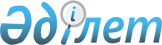 2014 жылға арналған Тайынша ауданында қоғамдық жұмыстарды ұйымдастыру туралы
					
			Күшін жойған
			
			
		
					Солтүстік Қазақстан облысы Тайынша аудандық әкімдігінің 2013 жылғы 31 желтоқсандағы N 675 қаулысы. Солтүстік Қазақстан облысының Әділет департаментінде 2014 жылғы 29 қаңтарда N 2542 болып тіркелді. Қолданылу мерзімінің өтуіне байланысты күші жойылды (Солтүстік Қазақстан облысы Тайынша ауданы әкімі аппаратының 2015 жылғы 19 наурыздағы N 12.1.7-1/518 хаты)      Ескерту. Қолданылу мерзімінің өтуіне байланысты күші жойылды (Солтүстік Қазақстан облысы Тайынша ауданы әкімі аппаратының 19.03.2015 N 12.1.7-1/518 хаты).



      "Халықты жұмыспен қамту туралы" Қазақстан Республикасы 2001 жылғы 23 қаңтардағы Заңының 7 бабы 5) тармақшасына, 20 бабына, "Халықты жұмыспен қамту туралы" Қазақстан Республикасының 2001 жылғы 23 қаңтардағы Заңын іске асыру жөніндегі шаралар туралы" Қазақстан Республикасы Үкіметінің 2001 жылғы 19 маусымдағы қаулысына сәйкес Солтүстік Қазақстан облысы Тайынша ауданының әкімдігі ҚАУЛЫ ЕТЕДІ: 



      1. 2014 жылға жергілікті бюджет есебінен қоғамдық жұмыстар ұйымдастырылсын. 



      2. Қоғамдық жұмыстарға сұранысы мен ұсынысы анықталсын:

      жұмыс орындарына мәлімделген қажеттілігінің санында – 330 жұмыс орны, жұмыс орындарында бекітілген қажеттілігінің саны – 330 жұмыс орны.



      3. Қоғамдық жұмыстарда жұмыспен қамтылған жұмысшылар еңбекақысының төлемі, минималды еңбекақысының мөлшерінде жергілікті бюджет қаражаты есебінен "2014-2016 жылдарға арналған республикалық бюджет туралы" 2013 жылғы 3 желтоқсандағы № Заңына сәйкес жүргізілсін.



      4. 2014 жылға арналған ұйымдардың, қоғамдық жұмыс түрлері мен көлемінің қоса берілген тізбесі бекітілсін.



      5. Қоғамдық жұмыстардың жағдайлары бір жұмыс аптасымен белгіленеді: екі демалысы (сенбі, жексенбі) бар бес күн, ұзақтығы бір сағаттық түскі ас үзілісі бар сегіз сағаттық жұмыс күні. Жұмыс жағдайларына сәйкес жұмысшы мен жұмыс беруші арасында жасалатын еңбек шартымен қаралған жұмыс уақытын ұйымдастырудың икемді нысандары қолданылады. 



      6. Еңбекті қорғау және техника қаіпсіздігі бойынша нұсқаулық, арнайы киіммен, құрал-саймандармен және жабдықпен қамтамасыз ету, уақытша еңбекке жарамсыздық бойынша әлеуметтік жәрдемақылар төлеу, жұмыста денсаулығына тиген зақымның орнын толтыру, зейнетақылық және әлеуметтік аударымдар Қазақстан Республикасының заңнамасына сәйкес жүргізіледі.



      7. "Солтүстік Қазақстан облысы Тайынша ауданының жұмыспен қамту және әлеуметтік бағдарламалар бөлімі" мемлекеттік мекемесі бекітілген Тізбеге сәйкес, қоғамдық жұмыстарды жүргізуге аудан бюджетінде қарастырылған қаражат шегінде жұмыссыз азаматтарды қоғамдық жұмыстарға жіберуді іске асырсын.



      8. "Солтүстік Қазақстан облысы Тайынша ауданының экономика және қаржы бөлімі" мемлекеттік мекемесі бөлінген қаражаттар шегінде аудандық бюджеттен қоғамдық жұмыстарды уақтылы қаржыландыруды қамтамасыз етсін.



      9. Осы қаулының орындалуын бақылау Солтүстік Қазақстан облысы Тайынша ауданы әкімінің орынбасары Иван Иванович Турковқа жүктелсін.



      10. Осы қаулы алғаш ресми жарияланған күнінен бастап он күнтізбелік күн өткен соң қолданысқа енгізіледі және 2014 жылдың 6 қаңтарынан бастап туындаған құқықтық қатынастарға таратылады.

 

  2014 жылға ұйымдардың тізімі, қоғамдық жұмыстардың түрлері мен көлемі

 
					© 2012. Қазақстан Республикасы Әділет министрлігінің «Қазақстан Республикасының Заңнама және құқықтық ақпарат институты» ШЖҚ РМК
				      Солтүстік Қазақстан облысы

      Тайынша ауданының әкіміС. Салтықов      "КЕЛІСІЛДІ"

      "Қазақстан Республикасы

      Әділет Министрлігі

      Солтүістік Қазақстан облысы

      Әділет департаменті

      Тайынша ауданының

      әділет басқармасы" мемлекеттік

      мекемесінің басшысы

      2013 жыл 28 желтоқсанЮ. Кочелабова      Қазақстан Республикасы

      әділет министрлігі сот

      актілерін орындау комитетінің

      сот актілерін орындау

      Департаментінің

      "Тайынша аумақтық бөлімі"

      филиалының басшысы

      2013 жыл 28 желтоқсанК. Жақыпов      "Қазақстан Республикасы

      Қаржы министрлігі

      Солтүстік Қазақстан облысының

      салық комитеті

      Солтүстік Қазақстан облысы

      Тайынша ауданы бойынша

      салық басқармасы" мемлекеттік

      мекемесінің басшысы

      2013 жыл 28 желтоқсанР. Аңбаев      Солтүстік Қазақстан облысы

      әкімдігінің

      Солтүстік Қазақстан облысының

      мәдениет, мұрағаттар және

      құжаттамалар басқармасының

      "Тайынша аудандық мұрағаты"

      коммуналдық мемлекеттік

      мекемесінің директоры

      2013 жыл 28 желтоқсанД. Тастемірова      "Солтүістік Қазақстан облысы

      Тайынша аудандық соты"

      мемлекеттік мекемесінің

      төрағасы

      2013 жыл 28 желтоқсанТ. Жәкенов      "Солтүстік Қазақстан облысы

      Тайынша ауданының

      қорғаныс істері жөніндегі

      бөлімі" мемлекеттік мекемесінің

      басшысы

      2013 жыл 28 желтоқсанТ. Тұрабай

Тайынша ауданы әкімдігінің 

2013 жылғы 31 желтоқсандағы № 675

қаулысымен бекітілген №

 Ұйымның атауы

 Қоғамдық жұмыстардың түрлері

 Жұмыстың көлемі

 Жұмыс

орында-

рының

саңы

 1

 "Солтүстік Қазақстан облысы Тайынша ауданы Абай селолық округі әкімінің аппараты" мемлекеттік мекемесі

 Аумақты абаттандыру, ағаштар отырғызу, гүлзарлар егу, орман алқабы шаруашылығының, демалыс аймақтарының дамуын сақтау

 5 - километр көшелерді жинау, ағаштарды кесу

 6

 1

 "Солтүстік Қазақстан облысы Тайынша ауданы Абай селолық округі әкімінің аппараты" мемлекеттік мекемесі

 Үй шаруашылығының санағына көмек көрсету

 532 аулаға бару

 4

 1

 "Солтүстік Қазақстан облысы Тайынша ауданы Абай селолық округі әкімінің аппараты" мемлекеттік мекемесі

 Мемлекеттік мекемелерінде құжаттарды өндеу мен сақтауға дайындауға көмек көрсету

 100 істі сақтауға құжаттарды дайындау

 1

 2

 "Алабота селолық округі әкімінің аппараты" мемлекеттік мекемесі

 Аумақты абаттандыру, ағаштар отырғызу, гүлзарлар егу, орман алқабы шаруашылығының, демалыс аймақтарының дамуын сақтау

 12 километр көшелерді жинау, 50 ағашты егу

 6

 2

 "Алабота селолық округі әкімінің аппараты" мемлекеттік мекемесі

 Үй шаруашылығының санағына жөне шаруашылық кітабын жасауға көмек көрсету

 400 ауларға бару

 2

 2

 "Алабота селолық округі әкімінің аппараты" мемлекеттік мекемесі

 Зираттарды, қоқыс жинайтын жерлерді абаттандыру, соның ішінде қалдықтар жинауды ұйымдастыру

 150 кв. метр-қоқыс жинайтын жерлерді көгаландыру, 400 кв. метр – зираттарды абаттандыру

 2

 3

 "Амандық селолық округі әкімінің аппараты" мемлекеттік мекемесі

 Бюджеттік ұйымдар мен мемлекеттік мекемелерде жылу беру маусымы кезінде пеш жағушы ретінде жұмыс

 Селолық округ әкімі аппартының ғимараты – 64 метр квадрат

 2

 3

 "Амандық селолық округі әкімінің аппараты" мемлекеттік мекемесі

 Үй шаруашылығының санағына және шаруашылық кітабын жасауға көмек көрсету

 450 аулаға бару

 2

 3

 "Амандық селолық округі әкімінің аппараты" мемлекеттік мекемесі

 Аумақты абаттандыру, ағаштар отырғызу, гүлзарлар егу, орман алқабы шаруашылығының, демалыс аймақтарының дамуын сақтау

 20 километр көшелерді жинау, 35 ағаштарды отырғызу

 4

 4

 "Большеизюм селолық округі әкімінің аппараты" мемлекеттік мекемесі

 Зираттарды, қоқыс жинайтын жерлерді абаттандыру, соның ішінде қалдықтар жинауды ұйымдастыру

 20000 шаршы метр-қоқыс жинайтын жерлерді абаттандыру, 5000 шаршы метр – зираттарды абаттандыру

 3

 4

 "Большеизюм селолық округі әкімінің аппараты" мемлекеттік мекемесі

 Аумақты абаттандыру, ағаштар отырғызу, гүлзарлар егу, орман алқабы шаруашылығының, демалыс аймақтарының дамуын сақтау

 16 километр көшелерді жинау, 175 ағашты егу

 3

 4

 "Большеизюм селолық округі әкімінің аппараты" мемлекеттік мекемесі

 Үй шаруашылығының санағына жөне шаруашылық кітабын жасауға көмек көрсету

 656 аулаға бару

 2

 5

 "Драгомиров селолық округі әкімінің аппараты" мемлекеттік мекемесі

 Жұмыспен қамту мәселелері жөне 18 жасқа дейінгі балалы отбасыларға мемлекеттік жәрдемақылар тағайындау кезінде қажетті құжаттарды жинау жөнінде көмек көрсету

 Мемлекеттік жәрдемақылар тағайындау кезінде құжаттарды жинауға көмектесу – 30 іс

 4

 5

 "Драгомиров селолық округі әкімінің аппараты" мемлекеттік мекемесі

 Аумақты абаттандыру, ағаштар отырғызу, гүлзарлар егу, орман алқабы шаруашылығының, демалыс аймақтарының дамуын сақтау

 8 километр көшелерді жинау, 50 ағашты кесу

 15

 5

 "Драгомиров селолық округі әкімінің аппараты" мемлекеттік мекемесі

 Үй шаруашылығының санағына жөне шаруашылық кітабын жасауға көмек көрсету

 80 аулаға бару

 4

 5

 "Драгомиров селолық округі әкімінің аппараты" мемлекеттік мекемесі

 Спорттық іс-шараларды, мерейтой салтанаттарын мемлекеттік мерекелерге арналған іс-шараларды дайындауға қатысу, соның ішінде мұз қалашықтарын салуды қосалқы жұмыстарды да атқару

 өлшемі 19 см-дан 25 сантиметрге дейін 5000 мұз кірпіштерден мұз қалашықтарын салу

 7

 5

 "Драгомиров селолық округі әкімінің аппараты" мемлекеттік мекемесі

 Мемлекеттік мекемелерде құжаттарды өңдеу, сақтауға дайындауға көмек көрсету 

 200 іс құжаттарды сақтауға дайындау

 5

 6

 "Донецк селолық округі әкімінің аппараты" мемлекеттік мекемесі

 Аумақты абаттандыру, ағаштар отырғызу, гүлзарлар егу, орман алқабы шаруашылығының, демалыс аймақтарының дамуын сақтау

 8 километр көшелерді жинау, 110 ағашты кесу

 12

 6

 "Донецк селолық округі әкімінің аппараты" мемлекеттік мекемесі

 Мемлекеттік мекемелерде құжаттарды өңдеу, сақтауға дайындауға көмек көрсету

 60 іс құжаттарды сақтауға дайындау

 1

 6

 "Донецк селолық округі әкімінің аппараты" мемлекеттік мекемесі

 Зираттарды, қоқыс жинайтын жерлерді көгалдандыру, соның ішінде қалдықтар жинауды ұйымдастыру

 150 шаршы метр-қоқыс жинайтын жерлерді абаттандыру, 1700 шаршы метр – зираттарды абаттандыру

 4

 6

 "Донецк селолық округі әкімінің аппараты" мемлекеттік мекемесі

 Үй шаруашылығының санағына жөне шаруашылық кітабын жасауға көмек көрсету

 717 аулаға бару

 7

 7

 "Зеленогай селолық округі әкімінің аппараты" мемлекеттік мекемесі

 Аумақты абаттандыру, ағаштар отырғызу, гүлзарлар егу, орман алқабы шаруашылығының, демалыс аймақтарының дамуын сақтау

 2 километр көшелерді жинау, 100 ағашты кесу

 4

 7

 "Зеленогай селолық округі әкімінің аппараты" мемлекеттік мекемесі

 Үй шаруашылығының санағына жөне шаруашылық кітабын жасауға көмек көрсету

 630 аулаға бару

 1

 7

 "Зеленогай селолық округі әкімінің аппараты" мемлекеттік мекемесі

 Мемлекеттік мекемелерде құжаттарды өңдеу, сақтауға дайындауға көмек көрсету 

 200 іс құжаттарды сақтауға дайындау

 2

 8

 "Келлер селолық округі әкімінің аппараты" мемлекеттік мекемесі

 Аумақты абаттандыру, ағаштар отырғызу, гүлзарлар егу, орман алқабы шаруашылығының, демалыс аймақтарының дамуын сақтау

 12,5 километр көшелерді жинау, 1000 ағашты кесу

 13

 8

 "Келлер селолық округі әкімінің аппараты" мемлекеттік мекемесі

 Жұмыспен қамту мәселелері жөне 18 жасқа дейінгі балалы отбасыларға мемлекеттік жәрдемақылар тағайындау кезінде қажетті құжаттарды жинау жөнінде көмек көрсету

 Мемлекеттік жәрдемақылар тағайындау кезінде құжаттарды жинауға көмектесу – 200 іс

 2

 8

 "Келлер селолық округі әкімінің аппараты" мемлекеттік мекемесі

 Мемлекеттік мекемелерде құжаттарды өңдеу, сақтауға дайындауға көмек көрсету

 6000 іс құжаттарды сақтауға дайындау

 2

 8

 "Келлер селолық округі әкімінің аппараты" мемлекеттік мекемесі

 Үй шаруашылығының санағына жөне шаруашылық кітабын жасауға көмек көрсету

 1006 аулаға бару

 6

 8

 "Келлер селолық округі әкімінің аппараты" мемлекеттік мекемесі

 Спорттық іс-шараларды, мерейтой салтанаттарын мемлекеттік мерекелерге арналған іс-шараларды дайындауға қатысу, соның ішінде мұз қалашықтарын салуды қосалқы жұмыстарды да атқару

 өлшемі 19 см-дан 25 сантиметрге дейін 5000 мұз кірпіштерден мұз қалашықтарын салу

 3

 9

 "Киров селолық округі әкімінің аппараты" мемлекеттік мекемесі

 Аумақты абаттандыру, ағаштар отырғызу, гүлзарлар егу, орман алқабы шаруашылығының, демалыс аймақтарының дамуын сақтау

 10 километр көшелерді жинау, ағашты кесу

 2

 9

 "Киров селолық округі әкімінің аппараты" мемлекеттік мекемесі

 Зираттарды, қоқыс жинайтын жерлерді көгалдандыру, соның ішінде қалдықтар жинауды ұйымдастыру

 100 кв. метр-қоқыс жинайтын жерлерді абаттандыру, 1500 кв. метр – зираттарды абаттандыру

 2

 9

 "Киров селолық округі әкімінің аппараты" мемлекеттік мекемесі

 Халықтың аз қамтамасыз етілген жіктеріне және жалғыз тұратын қарттарға, жаңа келген оралмандарға, сондай–ақ, қала және аудан әкімдерінің коммуналдық меншігіндегі кәсіпорындар мен әлеуметтік – тұрмұстық мәдениет нысандарына отын және жемазық дайындауға көмек көрсету

 10 куб метр отынды дайындау

 2

 9

 "Киров селолық округі әкімінің аппараты" мемлекеттік мекемесі

 Бюджеттік ұйымдар мен мемлекеттік мекемелерде жылу беру маусымы кезінде пеш жағушы ретінде жұмыс

 Селолық мәдениет үйі ғимараты – 1152,6 шаршы метр

 4

 9

 "Киров селолық округі әкімінің аппараты" мемлекеттік мекемесі

 Үй шаруашылығының санағына жөне шаруашылық кітабын жасауға көмек көрсету

 470 аулаға бару

 1

 10

 "Краснополян селолық округі әкімінің аппараты" мемлекеттік мекемесі

 Аумақты абаттандыру, ағаштар отырғызу, гүлзарлар егу, орман алқабы шаруашылығының, демалыс аймақтарының дамуын сақтау

 27 километр көшелерді жинау, 180 ағашты кесу

 10

 10

 "Краснополян селолық округі әкімінің аппараты" мемлекеттік мекемесі

 Үй шаруашылығының санағына жөне шаруашылық кітабын жасауға көмек көрсету

 669 аулаға бару

 2

 10

 "Краснополян селолық округі әкімінің аппараты" мемлекеттік мекемесі

 Зираттарды, қоқыс жинайтын жерлерді көгалдандыру, соның ішінде қалдықтар жинауды ұйымдастыру

 1000 кв. метр-қоқыс жинайтын жерлерді абаттандыру

 2

 10

 "Краснополян селолық округі әкімінің аппараты" мемлекеттік мекемесі

 Мемлекеттік мекемелерде құжаттарды өңдеу, дайындау және сақтауға көмек көрсету

 60 іс құжаттарды сақтауға дайындау

 1

 11

 "Летовочный селолық округі әкімінің аппараты" мемлекеттік мекемесі

 Бюджеттік ұйымдар мен мемлекеттік мекемелерде жылу беру маусымы кезінде пеш жағушы ретінде жұмыс

 Мәдениет үйінің ғимараты – 984,8 шаршы метр

 4

 11

 "Летовочный селолық округі әкімінің аппараты" мемлекеттік мекемесі

 Спорттық іс-шараларды, мерейтой салтанаттарын мемлекеттік мерекелерге арналған іс-шараларды дайындауға қатысу, соның ішінде мұз қалашықтарын салуды қосалқы жұмыстарды да атқару

 өлшемі 19 см-дан 25 сантиметрге дейін 5000 мұз кірпіштерден мұз қалашықтарын салу

 3

 11

 "Летовочный селолық округі әкімінің аппараты" мемлекеттік мекемесі

 Зираттарды, қоқыс жинайтын жерлерді көгалдандыру, соның ішінде қалдықтар жинауды ұйымдастыру

 3 қоқыс жинау орындарда қоқысты жинау, 3 зиратты абаттандыру

 4

 11

 "Летовочный селолық округі әкімінің аппараты" мемлекеттік мекемесі

 Аумақты абаттандыру, ағаштар отырғызу, гүлзарлар егу, орман алқабы шаруашылығының, демалыс аймақтарының дамуын сақтау

 20 километр көшелерді жинау, 330 ағашты кесу және ақтау

 10

 12

 "Мироновка селолық округі әкімінің аппараты" мемлекеттік мекемесі

 Үй шаруашылығының санағына жөне шаруашылық кітабын жасауға көмек көрсету

 264 аулаға бару

 1

 12

 "Мироновка селолық округі әкімінің аппараты" мемлекеттік мекемесі

 Аумақты абаттандыру, ағаштар отырғызу, гүлзарлар егу, орман алқабы шаруашылығының, демалыс аймақтарының дамуын сақтау

 8 километр, 80 ағашты кесу

 5

 12

 "Мироновка селолық округі әкімінің аппараты" мемлекеттік мекемесі

 Зираттарды, қоқыс жинайтын жерлерді көгалдандыру, соның ішінде қалдықтар жинауды ұйымдастыру

 1000 кв. метр - қоқыс жинайтын жерлерді абаттандыру

 2

 12

 "Мироновка селолық округі әкімінің аппараты" мемлекеттік мекемесі

 Халықтың аз қамтамасыз етілген жіктеріне және жалғыз тұратын қарттарға, жаңа келген оралмандарға, сондай–ақ, қала және аудан әкімдерінің коммуналдық меншігіндегі кәсіпорындар мен әлеуметтік–тұрмұстық мәдениет нысандарына отын және жемазық дайындауға көмек көрсету

 20 куб метр отынды дайындау

 1

 12

 "Мироновка селолық округі әкімінің аппараты" мемлекеттік мекемесі

 Бюджеттік ұйымдар мен мемлекеттік мекемелерде жылу беру маусымы кезінде пеш жағушы ретінде жұмыс

 Виноградовка с. кітапхана ғимараты – 100 шаршы метр

 1

 13

 "Рощинск селолық округі әкімінің аппараты" мемлекеттік мекемесі

 Үй шаруашылығының санағына жөне шаруашылық кітабын жасауға көмек көрсету

 499 аулаға бару

 2

 13

 "Рощинск селолық округі әкімінің аппараты" мемлекеттік мекемесі

 Аумақты абаттандыру, ағаштар отырғызу, гүлзарлар егу, орман алқабы шаруашылығының, демалыс аймақтарының дамуын сақтау

 20 километр көшелерді жинау, 150 ағашты кесу

 5

 13

 "Рощинск селолық округі әкімінің аппараты" мемлекеттік мекемесі

 Бюджеттік ұйымдар мен мемлекеттік мекемелерде жылу беру маусымы кезінде пеш жағушы ретінде жұмыс

 Селолық округ әкімі аппартының ғимараты – 57 шаршы метр 

 2

 14

 "Солтүстік Қазақстан облысы Тайынша ауданы Теңдік селолық округі әкімінің аппараты" мемлекеттік мекемесі

 Аумақты абаттандыру, ағаштар отырғызу, гүлзарлар егу, орман алқабы шаруашылығының, демалыс аймақтарының дамуын сақтау

 15 километр көшелерді жинау, 100 ағашты кесу

 3

 14

 "Солтүстік Қазақстан облысы Тайынша ауданы Теңдік селолық округі әкімінің аппараты" мемлекеттік мекемесі

 Науқас қарт азаматтарға күтім жасау көмек (тамақ, дәрі-дәрмек сатып әкелеу, үй ішін жинау, ағарту, еден сырлау, кір жуу, көкөніс отырғызу және жинау, арам шөптен тазарту)

 3 жалғыз басты қарт азаматты күту

 1

 14

 "Солтүстік Қазақстан облысы Тайынша ауданы Теңдік селолық округі әкімінің аппараты" мемлекеттік мекемесі

 Халықтың аз қамтамасыз етілген жіктеріне және жалғыз тұратын қарттарға, жаңа келген оралмандарға, сондай–ақ, қала және аудан әкімдерінің коммуналдық меншігіндегі кәсіпорындар мен әлеуметтік–тұрмұстық мәдениет нысандарына отын және жемазық дайындауға көмек көрсету

 20 куб метр отынды, 45 тонна көмір дайындау

 2

 14

 "Солтүстік Қазақстан облысы Тайынша ауданы Теңдік селолық округі әкімінің аппараты" мемлекеттік мекемесі

 Зираттарды, қоқыс жинайтын жерлерді көгалдандыру, соның ішінде қалдықтар жинауды ұйымдастыру

 600 кв.метр - қоқыс жинайтын жерлерді абаттандыру 

 2

 15

 "Тихоокеан селолық округі әкімінің аппараты" мемлекеттік мекемесі

 Аумақты абаттандыру, ағаштар отырғызу, гүлзарлар егу, орман алқабы шаруашылығының, демалыс аймақтарының дамуын сақтау

 10 километр көшелерді жинау, 40 ағашты кесу

 2

 15

 "Тихоокеан селолық округі әкімінің аппараты" мемлекеттік мекемесі

 Мемлекеттік мекемелерде құжаттарды өңдеу, дайындау және сақтауға көмек көрсету

 400 бет құжаттарды сақтауға дайындау

 1

 16

 "Чермошнян селолық округі әкімінің аппараты" мемлекеттік мекемесі

 Бюджеттік ұйымдар мен мемлекеттік мекемелерде жылу беру маусымы кезінде пеш жағушы ретінде жұмыс

 Селолық округ әкімі аппартының ғимараты – 211 шаршы метр 

 2

 16

 "Чермошнян селолық округі әкімінің аппараты" мемлекеттік мекемесі

 Аумақты абаттандыру, ағаштар отырғызу, гүлзарлар егу, орман алқабы шаруашылығының, демалыс аймақтарының дамуын сақтау

 10 километр көшелерді жинау, 150 ағашты кесу

 5

 16

 "Чермошнян селолық округі әкімінің аппараты" мемлекеттік мекемесі

 Зираттарды, қоқыс жинайтын жерлерді көгалдандыру, соның ішінде қалдықтар жинауды ұйымдастыру

 150 шаршы метр қоқыс жинау орындарда қоқысты жинау, 1700 шаршы метр зиратты абаттандыру 

 3

 16

 "Чермошнян селолық округі әкімінің аппараты" мемлекеттік мекемесі

 Мемлекеттік мекемелерде құжаттарды өңдеу, дайындау және сақтауға көмек көрсету

 100 іс құжаттарды сақтауға дайындау

 1

 16

 "Чермошнян селолық округі әкімінің аппараты" мемлекеттік мекемесі

 Спорттық іс-шараларды, мерейтой салтанаттарын мемлекеттік мерекелерге арналған іс-шараларды дайындауға қатысу, соның ішінде мұз қалашықтарын салуды қосалқы жұмыстарды да атқару

 өлшемі 19 см-дан 25 сантиметрге дейін 5000 мұз кірпіштерден мұз қалашықтарын салу

 2

 16

 "Чермошнян селолық округі әкімінің аппараты" мемлекеттік мекемесі

 Халықтың аз қамтамасыз етілген жіктеріне және жалғыз тұратын қарттарға, жаңа келген оралмандарға, сондай–ақ, қала және аудан әкімдерінің коммуналдық меншігіндегі кәсіпорындар мен әлеуметтік–тұрмұстық мәдениет нысандарына отын және жемазық дайындауға көмек көрсету

 15 куб метр отынды, дайындау

 2

 16

 "Чермошнян селолық округі әкімінің аппараты" мемлекеттік мекемесі

 Үй шаруашылығының санағына жөне шаруашылық кітабын жасауға көмек көрсету

 774 аулаға бару

 3

 17

 "Солтүстік Қазақстан облысы Тайынша ауданы Чкалов селолық округі әкімінің аппараты" мемлекеттік мекемесі

 Жұмыспен қамту мәселелері жөне 18 жасқа дейінгі балалы отбасыларға мемлекеттік жәрдемақылар тағайындау кезінде қажетті құжаттарды жинау жөнінде көмек көрсету

 Мемлекеттік жәрдемақылар тағайындау кезінде құжаттарды жинауға көмектесу – 300 іс

 1

 17

 "Солтүстік Қазақстан облысы Тайынша ауданы Чкалов селолық округі әкімінің аппараты" мемлекеттік мекемесі

 Үй шаруашылығының санағына жөне шаруашылық кітабын жасауға көмек көрсету

 229 аулаға бару

 6

 17

 "Солтүстік Қазақстан облысы Тайынша ауданы Чкалов селолық округі әкімінің аппараты" мемлекеттік мекемесі

 Аумақты абаттандыру, ағаштар отырғызу, гүлзарлар егу, орман алқабы шаруашылығының, демалыс аймақтарының дамуын сақтау

 8 километр көшелерді жинау, 250 ағашты кесу

 6

 17

 "Солтүстік Қазақстан облысы Тайынша ауданы Чкалов селолық округі әкімінің аппараты" мемлекеттік мекемесі

 Мемлекеттік мекемелерде құжаттарды өңдеу, сақтауға дайындауға көмек көрсету 

 1100 бет, 100 іс құжаттарды сақтауға дайындау

 2

 17

 "Солтүстік Қазақстан облысы Тайынша ауданы Чкалов селолық округі әкімінің аппараты" мемлекеттік мекемесі

 Бюджеттік ұйымдар мен мемлекеттік мекемелерде жылу беру маусымы кезінде пеш жағушы ретінде жұмыс

 Селолық округ әкімі аппартының ғимараты – 110 шаршы метр 

 1

 17

 "Солтүстік Қазақстан облысы Тайынша ауданы Чкалов селолық округі әкімінің аппараты" мемлекеттік мекемесі

 Спорттық іс-шараларды, мерейтой салтанаттарын мемлекеттік мерекелерге арналған іс-шараларды дайындауға қатысу, соның ішінде мұз қалашықтарын салуды қосалқы жұмыстарды да атқару

 өлшемі 19 см-дан 25 сантиметрге дейін 5000 мұз кірпіштерден мұз қалашықтарын салу

 3

 17

 "Солтүстік Қазақстан облысы Тайынша ауданы Чкалов селолық округі әкімінің аппараты" мемлекеттік мекемесі

 Зираттарды, қоқыс жинайтын жерлерді көгалдандыру, соның ішінде қалдықтар жинауды ұйымдастыру

 150 шаршы метр қоқыс жинау орындарда қоқысты жинау, 1700 шаршы метр зиратты абаттандыру

 3

 17

 "Солтүстік Қазақстан облысы Тайынша ауданы Чкалов селолық округі әкімінің аппараты" мемлекеттік мекемесі

 Халықтың аз қамтамасыз етілген жіктеріне және жалғыз тұратын қарттарға, жаңа келген оралмандарға, сондай–ақ, қала және аудан әкімдерінің коммуналдық меншігіндегі кәсіпорындар мен әлеуметтік–тұрмұстық мәдениет нысандарына отын және жемазық дайындауға көмек көрсету

 10 куб метр отындарды дайындау,

 4

 18

 "Солтүстік Қазақстан облысы Тайынша ауданы Яснополян селолық округі әкімінің аппараты" мемлекеттік мекемесі"

 Аумақты абаттандыру, ағаштар отырғызу, гүлзарлар егу, орман алқабы шаруашылығының, демалыс аймақтарының дамуын сақтау

 40 километр көшелерді жинау, ағашты кесу

 12

 18

 "Солтүстік Қазақстан облысы Тайынша ауданы Яснополян селолық округі әкімінің аппараты" мемлекеттік мекемесі"

 Үй шаруашылығының санағына жөне шаруашылық кітабын жасауға көмек көрсету

 815 аулаға бару

 4

 18

 "Солтүстік Қазақстан облысы Тайынша ауданы Яснополян селолық округі әкімінің аппараты" мемлекеттік мекемесі"

 Зираттарды, қоқыс жинайтын жерлерді көгалдандыру, соның ішінде қалдықтар жинауды ұйымдастыру

 45000 шаршы метр қоқыс жинау орындарда қоқысты жинау, 6000 шаршы метр зиратты абаттандыру

 8

 19

 "Солтүстік Қазақстан облысы Тайынша ауданы Тайынша қаласы әкімінің аппараты" мемлекеттік мекемесі

 Аумақты абаттандыру, ағаштар отырғызу, гүлзарлар егу, орман алқабы шаруашылығының, демалыс аймақтарының дамуын сақтау

 47,6 километр көшелерді жинау, 360 ағашты кесу гүлзарлар егу, орман пакрі шаруашылығының, демалық аймақтарының дамуын сақтау

 34

 19

 "Солтүстік Қазақстан облысы Тайынша ауданы Тайынша қаласы әкімінің аппараты" мемлекеттік мекемесі

 Мемлекеттік мекемелерде құжаттарды өңдеу, сақтауға дайындауға көмек көрсету

 34486 бет құжаттарды сақтауға дайындау

 1

 20

 "Солтүстік Қазақстан облысы Тайынша ауданының жұмыспен қамту және әлеуметтік бағдарламалар бөлімі" мемлекеттік мекемсі

 Мемлекеттік мекемелерде құжаттарды өңдеу, сақтауға дайындауға көмек көрсету

 30000 бет құжаттарды сақтауға дайындау

 6

 21

 "Қазақстан Республикасың Әділет Министрлігі Солтүстік Қазақстан облысының әділет Департаментінің Тайынша ауданының әділет басқармасы" мемлекеттік мекемесі

 Мемлекеттік мекемелерде құжаттарды өңдеу, сақтауға дайындауға көмек көрсету

 3000 бет құжаттарды сақтауға дайындау

 2

 22

 Солтүстік Қазақстан облысы әкімдігінің Солтүстік Қазақстан облысы мәдениет, мұрағаттар және құжаттамалар басқармасы "Тайынша аудандық мұрағаты" коммуналдық мемлекеттік мекемесі

 Мемлекеттік мекемелерде құжаттарды өңдеу, сақтауға дайындауға көмек көрсету 

 200 іс құжаттарды сақтауға дайындау

 3

 23

 Қазақстан Республикасы қорғаныс министрлігінің "Солтүстік Қазақстан облысы Тайынша ауданының қорғаныс істері жөніндегі бөлімі" Республикалық мемлекеттік мекемесі

 есепік - әскери құжаттар тексерісіне көмек көрсету

 3686 аулаға бару

 4

 24

 "Солтүстік Қазақстан облыстық сотының кеңсесі, Қазақстан Республикасының сотттар қызметін қамтамасыз ету Департаментінің Тайынша аудандық соты мемлекеттік мекемесі"

 Мемлекеттік мекемелерде құжаттарды өңдеу, сақтауға дайындауға көмек көрсету 

 5000 іс құжаттарды сақтауға дайындау

 1

 24

 "Солтүстік Қазақстан облыстық сотының кеңсесі, Қазақстан Республикасының сотттар қызметін қамтамасыз ету Департаментінің Тайынша аудандық соты мемлекеттік мекемесі"

 Аумақты абаттандыру, ағаштар отырғызу, гүлзарлар егу, орман алқабы шаруашылығының, демалыс аймақтарының дамуын сақтау

 300 шаршы метр аумағанды жинау, ағашты егу

 1

 25

 "Қазақстан Республикасы қаржы министрлігі Солтүстік Қазақстан облысы Тайынша ауданының салық басқармасы" мемлекеттік мекемесі

 Мемлекеттік мекемелерде құжаттарды өңдеу, сақтауға дайындауға көмек көрсету

 200 іс құжаттарды сақтауға дайындау

 1

 26

 "Қазақстан Республикасы әділет министрлігі сот актілерін орындау комитеті Солтүстік Қазақстан облысы сот актілерін орындау Департаментінің Тайынша аумақтық бөлімі" филиалы

 Мемлекеттік мекемелерде құжаттарды өңдеу, сақтауға дайындауға көмек көрсету

 200 іс құжаттарды сақтауға дайындау

 3

 